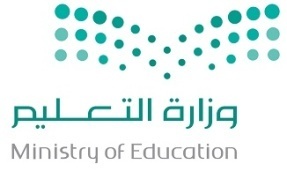 اختبار منتصف الدراسات الإسلامية الصف الصف الرابع ابتدائي الفصل الدراسي الثالث العام ١٤٤٥هـالسؤال الأول : اختاري الإجابة الصحيحة فيما يلي :السؤال الثاني : اكملي الفراغات التالية :1 - صلاة الجماعة واجبة على ……………… في المساجد ٢- تفضل صلاة الجماعة على صلاة الفرد ……………… درجة ٣- كان النبي ( صلى الله عليه وسلم ) إذا أراد الدخول على أحد استأذن ……………… مرات٤- أجر من قال ( السلام عليكم ورحمة الله وبركاته ) ……………… حسنة ٥- من آداب الاستئذان …………………………………………السؤال الثالث : ضع الرقم من العمود ( أ ) أمام ما يناسبه من العمود ( ب ) :مع تمنياتي للجميع بالتوفيقمعلم/ـة المادة : …………………………  أسم الطالب/ـة……………………….…………………………….………………………1- ( الذي اتصف بالرحمة الواسعة ) هو معنى اسم الله :1- ( الذي اتصف بالرحمة الواسعة ) هو معنى اسم الله :1- ( الذي اتصف بالرحمة الواسعة ) هو معنى اسم الله :( أ ) الرحمن( ب ) العليم ( ج ) القدير٢- معنى اسم الله (القدير) :٢- معنى اسم الله (القدير) :٢- معنى اسم الله (القدير) :( أ ) الذي يرى ويبصر كل شيء( ب ) السالم من العيوب والنقائص( ج ) الذي اتصف بالقدرة الكاملة٣- لفظ السلام الوارد عن النبي ( صلى الله عليه وسلم ) :٣- لفظ السلام الوارد عن النبي ( صلى الله عليه وسلم ) :٣- لفظ السلام الوارد عن النبي ( صلى الله عليه وسلم ) :( أ ) مرحبا ( ب ) مساء الخير ( ج ) السلام عليكم ورحمة الله وبركاته٤- من المواضع التي يشرع فيها السلام :٤- من المواضع التي يشرع فيها السلام :٤- من المواضع التي يشرع فيها السلام :( أ ) عند النوم( ب ) عند الإنصراف ( ج ) عند الأكل٥- من غروب الشمس الى أن يغيب الشفق الأحمر وقت صلاة ...٥- من غروب الشمس الى أن يغيب الشفق الأحمر وقت صلاة ...٥- من غروب الشمس الى أن يغيب الشفق الأحمر وقت صلاة ...( أ ) العشاء ( ب ) المغرب ( ج ) العصر( أ )( ب )١- من نام عن صلاة أو نسيهاعمر بن الخطاب٢- تأخير الصلاة عن وقتها بدون عذرعبد الرحمن بن صخر الدوسي٣- الذي يرى ويبصر كل شيء معنى اسم اللهاحياء الموتى٤- من الأمثلة على قدرة الله قدرته علىالبصير٥- الصحابي الجليل أبو هريرة اسمه محرميصليها متى ماذكرها لا كفارة لها إلا ذلك